Publicado en   el 07/02/2014 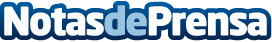 Medio ambiente: La Comisión lanza una consulta sobre el modo en que la UE puede combatir el drástico aumento del tráfico de especies silvestresComisión Europea Comunicado de prensa Bruselas, 7 de febrero de 2014 La Comisión ha puesto en marcha una consulta pública sobre la manera en que la UE puede ser más eficaz en su lucha contra el tráfico de especies silvestres.Datos de contacto:Nota de prensa publicada en: https://www.notasdeprensa.es/medio-ambiente-la-comision-lanza-una-consulta Categorias: Ecología http://www.notasdeprensa.es